RCSI Professional Examinations - Surgery Examinations Calendar 2021MRCS Part A*€615 Dublin & Belfast centres, €645 International Centres MRCS Part B OSCE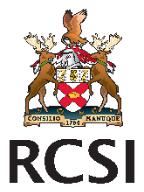 MRCS Part B OSCE Prep CourseDayDateClosing DateExamFeesTuesday12/01/202106/11/2020MRCS Part A€615/€645Tuesday20/04/202103/03/2021MRCS Part A€615/€645Tuesday14/09/202102/07/2021MRCS Part A€615/€645DayDateClosing DateExamFeesTuesday/Wednesday16-17/02/202113/11/2020MRCS Part B OSCE€1125Tuesday/Wednesday11-12/05/202119/02/2021MRCS Part B OSCE€1125Tuesday/Wednesday5-6/10/202116/07/2021MRCS Part B OSCE€1125DayDateClosing DateExamFeesThursday/Friday7-8/01/202110/12/2020MRCS Part B OSCE Prep Course€615Thursday/Friday15-16/04/202126/02/2021MRCS Part B OSCE Prep Course€615Thursday/Friday26-27/09/202109/07/2021MRCS Part B OSCE Prep Course€615